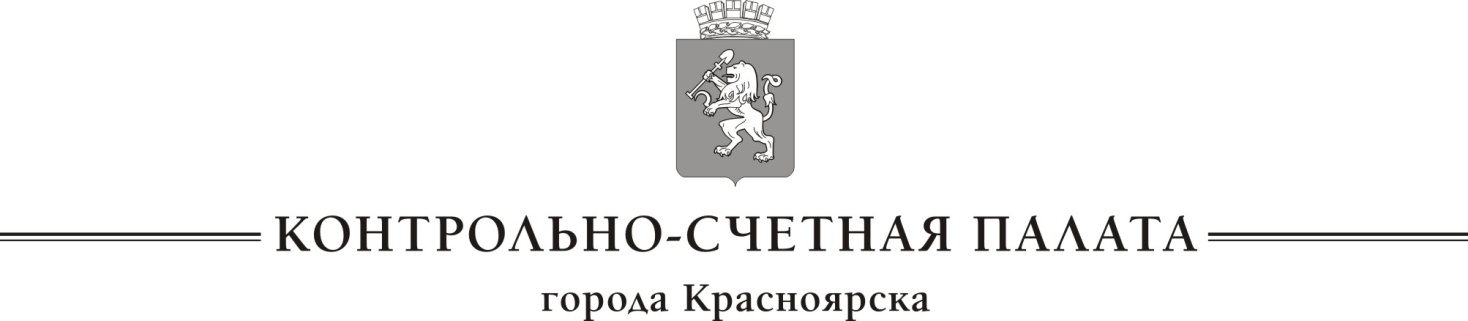 СТАНДАРТ ВНЕШНЕГО МУНИЦИПАЛЬНОГО ФИНАНСОВОГО КОНТРОЛЯ 
СФК 13 «Порядок осуществления оценки коррупционных рисков при проведении Контрольно-счетной палатой города Красноярска контрольных и экспертно-аналитических мероприятий»     Дата начала действия: 26 апреля 2019 СОДЕРЖАНИЕ1. Общие положения	32.Процедура определения коррупциогенных факторов3. Содержание оценки коррупционных рисков	74. Механизм выявления и оценки коррупционных рисков	85. Порядок выявления и оценки коррупционных рисков при проведении контрольного и экспертно-аналитического мероприятия  	135.1. Описание типовой программы контрольного мероприятия по выявлению коррупционных рисков в сфере соблюдения законодательства по  распоряжению муниципальным имуществом5.2. Описание типовой программы контрольного мероприятия по выявлению коррупционных рисков при осуществлении закупочной деятельности (аудита закупок) 5.3.Описание типовой программы контрольного мероприятия по выявлению коррупционных рисков в сфере исполнения бюджетных полномочий 5.4 Описание типовой программы контрольного мероприятия по выявлению коррупционных рисков при проведении финансово-экономической экспертизы проектов нормативных правовых актов города, экспертизы муниципальных программ6. Порядок оформления результатов оценки коррупционных рисков7. Принятие мер по результатам контрольных мероприятий 	15Приложение 1 Приложение 2Приложение 31. Общие положенияСтандарт внешнего государственного финансового контроля «Порядок осуществления оценки коррупционных рисков при проведении Контрольно-счетной палатой города Красноярска контрольных и экспертно-аналитических мероприятий» (далее - Стандарт), разработан с учетом положений Федерального закона от 25.12.2008 № 273-ФЗ «О противодействии коррупции», Федерального закона от 07.02.2011 
№ 6-ФЗ «Об общих принципах организации и деятельности контрольно-счетных органов субъектов Российской Федерации и муниципальных образований», Закона Красноярского края от 07.07.2009 № 8-3610 «О противодействии коррупции 
в Красноярском крае», статьи 15 Положения о Контрольно-счетной палате города Красноярска, утвержденного решением Красноярского городского Совета 
от 31.05.2005 № 6-108 «О Контрольно-счетной палате города Красноярска» 
(далее – Положение о Контрольно-счетной палате), а также с учетом положений Регламента Контрольно-счетной палаты города Красноярска (далее – Регламент).1.2.  Целью настоящего Стандарта является установление подходов 
к организации и осуществлению оценки коррупционных рисков при проведении Контрольно-счетной палатой города Красноярска (далее – Контрольно-счетная палата) контрольных и экспертно-аналитических мероприятий.1.3. Задачами настоящего Стандарта являются:определение содержания и порядка выявления коррупциогенных факторов определение содержания и порядка осуществления оценки коррупционных рисков;закрепление механизма, а также порядка выявления коррупциогенных факторов и оценки коррупционных рисков при проведении Контрольно-счетной палатой контрольных и экспертно-аналитических мероприятий, проведении финансовоэкономической экспертизы проектов нормативных правовых актов города, экспертизы муниципальных программ, порядка оформления ее результатов.1.4. Стандарт применяется при проведении контрольных и экспертноаналитических мероприятий Контрольно-счетной палаты, в том числе при осуществлении экспертизы проектов бюджета города, проектов решений городского Совета о внесении в него изменений, финансово-экономической экспертизы проектов решений городского Совета, других правовых актов города (включая обоснованность финансово-экономических обоснований) в части, касающейся расходных обязательств города, а также муниципальных программ в пределах полномочий Контрольно-счетной палаты.	1.5. Используемые в настоящем Стандарте понятия и термины применяются 
в том значении, в котором они используются в Федеральном законе от 25.12.2008 
№ 273-ФЗ «О противодействии коррупции».	Для целей настоящего Стандарта используются также следующие основные понятия:	Коррупция - злоупотребление служебным положением, дача взятки, получение взятки, злоупотребление полномочиями, коммерческий подкуп либо иное незаконное использование физическим лицом своего должностного положения вопреки законным интересам общества и государства в целях получения выгоды в виде денег, ценностей, иного имущества или услуг имущественного характера, иных имущественных прав для себя или для третьих лиц либо незаконное предоставление такой выгоды указанному лицу другими физическими лицами <1>;- совершение деяний, указанных в абзаце третьем настоящего пункта, от имени или 
в интересах юридического лица <1>;должностное лицо – лицо, замещающее в государственных органах, органах местного самоуправления, государственных и муниципальных учреждениях 
и предприятиях должности, связанные с выполнением организационно-распорядительных или административно-хозяйственных функций;коррупциогенные факторы – это явление или совокупность явлений, объективные и субъективные предпосылки, порождающие коррупционные правонарушения или способствующие их распространению; положения нормативных правовых актов (проектов нормативных правовых актов), устанавливающие для правоприменителя необоснованно широкие пределы усмотрения или возможность необоснованного применения исключений из общих правил, а также положения, содержащие неопределенные, трудновыполнимые и (или) обременительные требования к гражданам и организациям и тем самым создающие условия для проявления коррупции;коррупционные риски – это заложенные в системе государственного 
и муниципального управления возможности для действий (бездействия) должностных лиц, направленных на злоупотребление служебным положением, получение материальной и иной выгоды, а также обстоятельства, провоцирующие должностных лиц на незаконное извлечение материальной и иной выгоды при выполнении своих должностных обязанностей с целью незаконного извлечения материальной и иной выгоды при выполнении своих должностных полномочий.конфликт интересов - ситуация, при которой личная заинтересованность (прямая или косвенная) лица, замещающего должность, замещение которой предусматривает обязанность принимать меры по предотвращению и урегулированию конфликта интересов, влияет или может повлиять на надлежащее, объективное 
и беспристрастное исполнение им должностных (служебных) обязанностей (осуществление полномочий);личная заинтересованность - возможность получения доходов в виде денег, иного имущества, в том числе имущественных прав, услуг имущественного характера, результатов выполненных работ или каких-либо выгод (преимуществ) должностным лицом и (или) состоящими с ним в близком родстве или свойстве лицами (родителями, супругами, детьми, братьями, сестрами, а также братьями, сестрами, родителями, детьми супругов и супругами детей), гражданами или организациями, с которыми должностное лицо и (или) лица, состоящие с ним в близком родстве или свойстве, связаны имущественными, корпоративными или иными близкими отношениями	коррупционные правонарушения - отдельное проявление коррупции, влекущее за собой дисциплинарную, административную, уголовную или иную ответственность. Под иной ответственностью в данном случае понимается гражданско-правовая.2.Процедура определения коррупциогенных факторовНаличие коррупциогенного фактора является признаком коррупционного риска. 2.1. Выявлению коррупциогенных факторов способствует проводимый анализ информации о реализации перечня функций объекта контроля. К коррупционно-опасным функциям может быть отнесено осуществление:управления и руководство объектами контроля и их структурными подразделениями;функции по контролю и надзору,управление и распоряжение муниципальным имуществом,оказание муниципальных услуг,выполнение разрешительных, регистрационных функций,подготовка и принятие решений о распределении бюджетных ассигнований, субсидий, распределении иных ограниченных ресурсов;муниципальных закупок либо хранения и распределения материально-технических ресурсов;выдача заключений;наличие полномочий по возбуждению дел об административных правонарушениях (составление протоколов), проведения административного расследования;проведение расследование причин возникновения чрезвычайных ситуаций природного и техногенного характера, аварий, несчастных случаев на производстве, муниципальному имуществу;подготовка и принятие решений о возврате и зачете излишне уплаченных или излишне взысканных сумм налогов и сборов, а также пеней и штрафов, об отсрочке уплаты налогов и сборов;представление в судебных органах прав и законных интересов муниципального образования.Вышеперечисленный перечень не является исчерпывающим для определения коррупционно-опасных функций.2.2. Признаками, характеризующими коррупционное поведение должностного лица при осуществлении коррупционно-опасных функций, могут служить:необоснованное затягивание решения вопроса сверх установленных сроков (волокита) при принятии решений, связанных с реализацией прав граждан или юридических лиц, решение вопроса во внеочередном порядке в отношении отдельного физического или юридического лица при наличии значительного числа очередных обращений;предоставление не предусмотренных законом преимуществ (протекционизм, семейственность) для поступления на муниципальную  службу;оказание предпочтения физическим лицам, индивидуальным предпринимателям, юридическим лицам в предоставлении публичных услуг;требование от физических и юридических лиц информации, предоставление которой не предусмотрено законодательством Российской Федерации;нарушение должностными лицами требований нормативных правовых, ведомственных актов, регламентирующих вопросы организации, планирования 
и проведения мероприятий, предусмотренных должностными обязанностями;искажение, сокрытие или представление заведомо ложных сведений 
в служебных учетных и отчетных документах, являющихся существенным элементом служебной деятельности;действия распорядительного характера, превышающие или не относящиеся 
к должностным полномочиям;бездействие в случаях, требующих принятия решений в соответствии 
со служебными обязанностями;получение должностным лицом, его супругой (супругом), близкими родственниками необоснованно высокого вознаграждения;совершение финансово-хозяйственных операций с нарушением действующего законодательства.2.3. Информация о том, что при реализации той или иной функции формируется коррупциогенный фактор, может быть выявлена по результатам рассмотрения:обращений граждан, содержащих информацию о коррупционных правонарушениях, в том числе обращений, поступивших по "горячей линии", "электронной приемной" и т.д.;уведомлений представителя нанимателя о фактах обращения в целях склонения федеральных государственных служащих (далее - должностные лица) к совершению коррупционных правонарушений;сообщений в СМИ о коррупционных правонарушениях или фактах несоблюдения должностными лицами требований к служебному поведению;материалов, представленных правоохранительными органами, иными государственными органами.Перечень источников, указанных в настоящем пункте, не является исчерпывающим.2.4. Основные коррупциогенные факторы:отсутствие или неопределенность сроков, условий или оснований принятия решения, наличие дублирующих полномочий, возможность необоснованного установления исключений из общего порядка для граждан и организаций (отсутствие четких оснований и критериев принятия решений);возможность реализации потенциальной коррупционной схемы без значительных усилий, в том числе: узкий круг служащих (работников), участие которых необходимо для реализации коррупционной схемы; многочисленные зафиксированные факты реализации коррупционной схемы;отсутствие или неэффективность механизмов внутреннего контроля, в том числе: наличие "слепых зон" - отсутствие контроля за отдельными административными процедурами (действиями) либо их этапами, важными для реализации потенциальной коррупционной схемы; отсутствие порядка совершения контрольно-надзорным органом (его должностными лицами) определенных действий либо одного из элементов такого порядка; отсутствия условий открытости 
и прозрачности административных процедур (действий);объективные трудности осуществления контроля, например, необходимость обработки в рамках контроля больших объемов быстро меняющейся информации;отсутствие обратной связи для рассмотрения жалоб на действия служащего (работника) и (или) высокая интенсивность контактов;возможность возникновения конфликта интересов у служащего: прямая или косвенная связь (конфликт интересов) с юридическим лицом (индивидуальным предпринимателем), в отношении которого осуществляется контроль (надзор);осуществление контроля (надзора) за юридическим лицом (индивидуальным предпринимателем), в котором работают родственники служащего, иные лица, связанные имущественными, корпоративными или иными близкими отношениями;непрофессионализм служащих;неиспользование при надзоре принципа "четыре глаза", в соответствии 
с которым контроль (надзор) следует осуществлять двум лицам;отсутствие ротации служащих, замещающих должности, связанные 
с коррупционными рисками;обширный объем действий (процедур), требующих единоличного принятия решения должностным лицом;отсутствие или недостаточная ответственность должностных лиц за совершение правонарушения, в том числе коррупционного;возможность выборочного изменения предмета (объема) контроля (надзора).Результатами проведенного анализа коррупциогенных факторов будет являться выявленный коррупционный риск, краткое описание коррупционной схемы. 3. Содержание оценки коррупционных рисковОценка коррупционных рисков заключается в выявлении условий 
и обстоятельств (действий, событий), возникающих в ходе конкретного управленческого процесса, позволяющих злоупотреблять должностными обязанностями в целях получения, как для должностных лиц, так и для третьих лиц выгоды в виде денег, ценностей, иного имущества или услуг имущественного характера, иных имущественных прав вопреки законным интересам общества 
и государства.2.2. Цели и задачи оценки коррупционных рисков:выявить и оценить факторы, создающие возможности совершения коррупционных действий и (или) принятия коррупционных решений;определить эффективность механизма действия внутреннего контроля 
по снижению или устранению коррупциогенных факторов;выработать рекомендации (предложения) по снижению или устранению коррупциогенных факторов и коррупционных рисков;предложить руководству объекта контроля утвердить перечень мероприятий, направленных на снижение или устранение коррупционных рисков 
и совершенствование управленческого процесса.Задачей оценки коррупционных рисков при проведении финансовоэкономической экспертизы проектов нормативных правовых актов города, экспертизы муниципальных программ является выявление коррупциогенных факторов.2.3. Объектами оценки коррупционных рисков являются проверяемые органы 
и организации (объекты контроля).2.4. Основными предметами оценки коррупционных рисков при проведении контрольного или экспертно-аналитического мероприятия являются:деятельность объекта контроля по использованию средств бюджета города Красноярска (далее – город), имущества, находящегося в собственности города (далее также –  муниципальное имущество);исполнение бюджета города, законность, результативность (эффективность 
и экономность) использования средств бюджета города, а также средств, получаемых бюджетом города из иных источников, предусмотренных законодательством Российской Федерации;соблюдение установленного порядка управления и распоряжения имуществом, находящимся в собственности города, в том числе охраняемыми результатами интеллектуальной деятельности и средствами индивидуализации, принадлежащими городу;деятельность по осуществлению закупок товаров, работ, услуг для муниципальных нужд по вопросам, относящимся к полномочиям Контрольно-счетной палаты;управленческие решения органов городского самоуправления по вопросам, относящимся к полномочиям Контрольно-счетной палаты;правовые акты города, иные распорядительные документы, а также иные документы и материалы по вопросам, относящимся к полномочиям Контрольно-счетной палаты.3. Механизм выявления и оценки коррупционных рисков 3.1. Механизм выявления коррупционных рисков в органе городского самоуправления содержит следующие необходимые элементы:Оценка проведенного анализа коррупциогенных фактороввыявление коррупциогенных факторов в правовых актах города. установление перечня потенциально коррупциогенных сфер деятельности органа;выделение отдельных полномочий муниципального служащего, при выполнении которых существует вероятность возникновения коррупционных проявлений или действий;формирование перечня коррупциогенных должностей в органе городского самоуправления; выявление скрытых потенциальных возможностей системы городского самоуправления, способствующих коррупционным проявлениям со стороны должностных лиц;3.2. Приоритетными вопросами контрольных и экспертно-аналитических  мероприятий Контрольно-счетной палаты в целях выявления коррупционных рисков являются:соблюдение принципа адресности и целевого характера бюджетных средств;соблюдение принципа результативности и эффективности использования бюджетных средств;полнота и эффективность принимаемых мер по взысканию задолженности 
по администрируемым доходам;обоснованность образования дебиторской задолженности, принятие мер к ее снижению;эффективность системы внутреннего контроля за использованием муниципального имущества и средств бюджета города;эффективность управления муниципальным имуществом;востребованность приобретаемого в рамках закупок товаров для муниципальных нужд оборудования, инвентаря и иных материальных ценностей;обоснованность цен реализации муниципального имущества, земельных участков;обоснованность размера арендной платы за пользование муниципальным имуществом, полнота и своевременность уплаты арендной платы за пользование муниципальным имуществом;обоснованность предоставления муниципального имущества в безвозмездное пользование и соблюдение требований законодательства при его предоставлении;соблюдение установленного порядка списания муниципального имущества, полнота оприходования материальных ценностей, остающихся при списании объектов основных средств;обоснованность цен закупаемых товаров, работ и услуг для муниципальных нужд;выявление коррупциогенных факторов в нормативных правовых актах города.С учетом целей и задач контрольных и экспертно-аналитических мероприятий данные вопросы подлежат включению самостоятельными пунктами в программы проведения контрольных и экспертно-аналитических мероприятий.3.3. При выявлении и оценке коррупционных рисков следует учитывать типовые коррупциогенные факторы, создающие дополнительные условия для коррупции 
в сферах деятельности объекта контроля, в частности:высокая степень свободы принятия решений, вызванная спецификой работы; отсутствие или неопределенность сроков, условий или оснований принятия решения, наличие дублирующих полномочий, возможность необоснованного установления исключений из общего порядка для граждан и юридических лиц (отсутствие четких оснований и критериев принятия решений);интенсивность контактов с гражданами и организациями;закупка для муниципальных нужд услуг, которые объекты контроля могут выполнять сами согласно утвержденному положению (уставу);отсутствие реализации результатов выполненных научно-исследовательских, опытно-конструкторских работ (в том числе маркетинговых исследований и услуг) или мероприятий по их внедрению;подписание гражданско-правовых договоров (муниципальных контрактов) 
на поставку товаров, выполнение работ и оказание услуг не руководителем, 
а по доверенности заместителем или иным лицом, в функциональных обязанностях которого не предусмотрено осуществление таких действий и ответственности 
за их совершение, либо подписание гражданско-правовых договоров (муниципальных контрактов), платежно-расчетных документов заместителем руководителя объекта контроля или иным уполномоченным лицом при наличии руководителя объекта контроля и исполнении им своих должностных обязанностей;наличие полномочий, связанных с распределением больших объемов финансовых средств;значительное увеличение активов должностного лица, его близких родственников и свойственников, а также аффилированных с ними юридических лиц, которое не может быть объяснено разумными и законными причинами;получение лицом, его близкими родственниками и свойственниками, а также аффилированными с ними юридическими лицами кредитов или займов 
на необоснованно длительные сроки или по необоснованно низким ставкам, равно как и предоставление необоснованно высоких ставок по банковским вкладам (депозитам) указанных лиц;получение необоснованных налоговых льгот юридическими лицами, аффилированными с муниципальным служащим и (или) его родственниками.3.4. О наличии коррупционных рисков в сферах деятельности, связанных 
с использованием средств бюджета города, могут свидетельствовать:отсутствие порядка и правил использования средств бюджета города 
в контролируемой сфере использования средств бюджета города либо недостатки нормативного правового регулирования в соответствующей сфере; непрозрачность доходных и расходных статей бюджета горда в связи 
с имеющимися недостатками бюджетной классификации Российской Федерации;отсутствие должностных регламентов у лиц, принимающих решения 
о направлениях использования средств бюджета города;обширный объем действий (процедур), требующих единоличного принятия решений должностным лицом;необъяснимое увеличение расходов (субсидий) или уменьшение доходов (прибыли), которые подлежат поступлению (перечислению) в бюджет, 
у муниципальных унитарных предприятий и учреждений.3.5. О наличии коррупционных рисков в сферах деятельности, связанных 
с управлением и распоряжением  имуществом, находящимся в собственности города, могут свидетельствовать: отсутствие должностных регламентов у лиц, принимающих решения в сфере управления и распоряжения имуществом, находящимся в муниципальной собственности, а также административных регламентов исполнения муниципальных функций (предоставления муниципальных услуг) в данной сфере;обширный объем действий (процедур), требующих единоличного принятия решений должностным лицом;отсутствие правовых документов, регламентирующих порядок согласования (одобрения) и совершения сделок с муниципальным имуществом, находящимся 
в хозяйственном ведении или оперативном управлении муниципальных унитарных предприятий, муниципальных учреждений, в случаях, когда такое согласование (одобрение) предусмотрено законодательством и (или) уставами муниципальных унитарных предприятий,  учреждений, а также неосуществление такого согласования (одобрения), в случаях, когда оно предусмотрено законодательством и (или) уставами муниципальных унитарных предприятий, учреждений;заключение договоров аренды, договоров безвозмездного пользования, договоров доверительного управления имуществом, иных договоров, предусматривающих переход прав владения и (или) пользования в отношении имущества, находящегося в муниципальной собственности, без проведения конкурса или аукциона, когда их проведение было обязательным;передача имущества, закрепленного за объектом контроля на праве хозяйственного ведения или оперативного управления, в безвозмездное пользование физическим или юридическим лицам, как с оформлением документов, так и без таковых (фактическое пользование);отчуждение имущества, находящегося в муниципальной собственности, 
по ценам, значительно ниже рыночных (как по результатам проведенных торгов, 
так и без таковых);нарушение установленного порядка списания муниципального имущества, полнота оприходования материальных ценностей, остающихся при списании объектов основных средств;использование имущества, закрепленного за объектом контроля, в личных целях руководителя или иного должностного лица объекта контроля.3.6. О наличии коррупционных рисков в сферах деятельности, связанных 
с осуществлением закупок товаров, работ, услуг для муниципальных нужд, могут свидетельствовать:нарушения требований Федерального закона от 05.04.2013 № 44-ФЗ «О контрактной системе в сфере закупок товаров, работ, услуг для обеспечения государственных и муниципальных нужд» (далее – Федеральный закон № 44-ФЗ), которые могли повлиять на выбор поставщика (подрядчика, исполнителя) товаров, работ или услуг; заключение гражданско-правового договора (муниципального контракта) 
на крайне	невыгодных для муниципального заказчика условиях (установление 
в договоре (контракте) права поставщика (подрядчика, исполнителя) в одностороннем порядке изменять цену, перечень товаров, работ или услуг, сроки исполнения своих обязательств, установление неконкретных обязательств поставщика (подрядчика, исполнителя), отсутствие мер обеспечения исполнения обязательств поставщиком (подрядчиком, исполнителем) и т.п.);приобретение товаров, работ или услуг формально без нарушений требований Федерального закона № 44-ФЗ, но при этом:по ценам значительно выше рыночных;товары, работы и услуги приобретены по рыночным ценам, но при отсутствии реальной потребности организации в данных товарах, работах или услугах (например, отсутствуют надлежащие условия для эксплуатации или хранения имущества, использование такого имущества не соответствует видам деятельности организации);товары или материальный результат работ, услуг приобретены по рыночным ценам, но их потребительские свойства, качество или комплектность значительно ниже предъявляемых требований (отраслевых стандартов) или не позволяют использовать их по назначению (например, физически или морально устаревшее оборудование, истекший срок годности продукции);заключение гражданско-правовых договоров (муниципальных контрактов) 
на поставку товаров, выполнение работ или оказание услуг для муниципальных нужд, которые предусматривают полную (или в значительной части) предварительную оплату при длительных сроках исполнения обязательств поставщиком (подрядчиком, исполнителем) и расторжение таких договоров по соглашению сторон до наступления срока поставки (выполнения работ, оказания услуг) с возвратом уплаченной предварительной оплаты после длительного безвозмездного пользования поставщиком (подрядчиком, исполнителем) бюджетных средств;приемка и оплата невыполненных работ, неоказанных  услуг по гражданско-правовому договору (муниципальному контракту);необоснованно короткий срок исполнения договора (контракта);бездействие должностных лиц объектов контроля, являющихся муниципальными заказчиками, при грубом нарушении поставщиком (подрядчиком, исполнителем) товаров, работ или услуг условий гражданско-правового договора (муниципального контракта) (отсутствие взыскания неустойки за длительную просрочку исполнения обязательств, причиненных убытков, необращение в судебные органы для понуждения к исполнению обязательства);обоснованность включения в акты о приемке выполненных работ объемов работ, использованных строительных материалов, применения расценок и коэффициентов, обоснованность цен на строительные материалы;выявление фактов участия в процессе закупок товаров, работ и услуг 
для муниципальных нужд организаций, обладающих признаками «фирм-однодневок».3.7. О наличии коррупционных рисков в сферах деятельности, связанных 
с предоставлением муниципальных услуг (услуг) органами городского самоуправления (муниципальными учреждениями), могут свидетельствовать:отсутствие должностных регламентов у лиц, принимающих решения в сфере предоставления муниципальных услуг (услуг) органами городского самоуправления 
и муниципальными учреждениями, а также административных регламентов исполнения муниципальных функций (предоставления муниципальных услуг) 
в соответствующей сфере;необоснованное затягивание решения вопроса сверх установленных сроков при принятии решений, связанных с реализацией прав граждан или юридических лиц;решение вопроса во внеочередном порядке в отношении отдельного физического или юридического лица при наличии значительного числа очередных обращений;начисление и выплата заработной платы в повышенном размере по сравнению 
с оплатой труда по аналогичным должностям работникам, являющимся близкими родственниками и свойственниками должностных лиц объектов контроля, установление им дополнительных льгот и преимуществ;совершение финансово-хозяйственных операций, иных действий с очевидными нарушениями законодательства, для недопущения которых не требовалось специальных знаний в области права или финансов (например, выдача субсидии или социальной выплаты гражданину при отсутствии документов, устанавливающих его личность, или подтверждающих право на получение субсидии или выплаты; выплата заработной платы или компенсационных выплат не работающему в организации физическому лицу, оплата за счет бюджетных средств услуг общественного питания, развлечений, транспортных услуг, туристических или санаторно-курортных путевок, приобретение одежды, оплата иных личных нужд в интересах лиц, не имеющих законного права на данные меры профессиональной или социальной защиты, и т.п.).4. Порядок выявления и оценки коррупционных рисков при проведении контрольного и экспертно-аналитического мероприятия, оформление ее результатов4.1. Выявление и оценка коррупционных рисков производятся на следующих этапах:на подготовительном этапе контрольного или экспертно-аналитического мероприятия при формировании программы проведения мероприятия;во время проведения контрольного или экспертно-аналитического мероприятия.4.2. Для определения наличия коррупционных рисков в действиях объектов контроля и их должностных лиц необходимо изучить собранные в процессе контрольного или экспертно-аналитического мероприятия материалы (документы, информацию).При проведении контрольного или экспертно-аналитического мероприятия при необходимости проводится оценка нормативных правовых акта города на предмет наличия в нем коррупциогенных факторов в порядке, предусмотренном разделом 
5 настоящего Стандарта, результаты которой отражаются в документах, предусмотренных пунктом 4.7 настоящего Стандарта.4.3. Выявление коррупционных рисков и коррупциогенных факторов в ходе контрольных и экспертно-аналитических мероприятий осуществляется сотрудниками Контрольно-счетной палаты - членами группы инспекторов и иных лиц, которая непосредственно осуществляет проведение контрольного мероприятия, рабочей группы экспертно-аналитического мероприятия (далее – рабочая группа мероприятия).Выявленные в ходе контрольных и экспертно-аналитических мероприятий коррупционные риски и коррупциогенные факторы отражаются в справке, подготовленной каждым членом рабочей группы мероприятия, в том числе, в таблице выявленных коррупционных рисков (коррупциогенных факторов), составляемой 
в соответствии с методическими рекомендациями.4.4. Оценка выявленных коррупционных рисков и коррупциогенных факторов, их обобщение и оформление результатов такой оценки при подготовке итоговых документов контрольных и экспертно-аналитических мероприятий осуществляется лицами, определенными приказом председателя Контрольно-счётной палаты.4.5. Оценка действий объектов контроля и их должностных лиц на предмет наличия нарушений законодательства.На данной стадии необходимо:определить характер деяния (действие или бездействие);исследовать процесс осуществления действия (бездействия) (последовательность совершения; события, которые предшествовали действию (бездействию) и последовали за ним) и его последствия (польза, вред, убытки, потеря имущества и т.п.);определить и изучить нормативные правовые акты, которыми регулируется исследуемая сфера деятельности;определить в случае неурегулированности исследуемой сферы деятельности нормативными правовыми актами или отсутствия в нормативных правовых актах норм, касающихся исследуемой сферы деятельности, создает ли такое отсутствие правового (нормативного) регулирования возможность для произвольной трактовки нерегулируемой сферы со стороны должностных лиц и совершения ими действия по своему усмотрению;определить, какие действия должны были быть осуществлены 
в рассматриваемой ситуации;сделать вывод о наличии (либо отсутствии) нарушения законодательства 
в действиях (бездействии) органа, организации, их должностных лиц.Вывод о наличии нарушений законодательства в действиях (бездействии) объектов контроля и их должностных лиц в обязательном порядке отражается в акте, составленном при проведении контрольного мероприятия в соответствии 
со стандартом внешнего муниципального финансового контроля Контрольно-счетной палаты, в заключении, составленном при проведении экспертно-аналитического мероприятия в соответствии со стандартом внешнего муниципального финансового контроля Контрольно-счетной палаты, но не является достаточным основанием для констатации наличия коррупционных рисков.Вывод об отсутствии нарушений законодательства в действиях (бездействии) объектов контроля и их должностных лиц не исключает вероятности наличия 
в указанных действиях (бездействии) коррупционных рисков.В обоих случаях требуется дальнейшее проведение оценки действий (бездействия) на предмет наличия в них коррупционных рисков.4.6. Оценка действий (бездействия) объектов контроля и их должностных лиц на предмет наличия в них коррупционных рисков.На указанной стадии, с учетом исследований и выводов о наличии (отсутствии) нарушения законодательства в действиях (бездействии) объектов контроля 
и их должностных лиц, необходимо:изучить исследуемые действия (бездействие), руководствуясь настоящим Стандартом;установить, в чем проявляются коррупционные риски в исследуемых действиях (бездействии);определить коррупционность действий (бездействия), то есть присутствуют 
ли в действиях (бездействии) объектов контроля и их должностных лиц коррупциогенные факторы;принять решение о наличии (отсутствии) в действиях (бездействии) признаков коррупционного правонарушения.В процессе проведения оценки исследуемых действий (бездействия) объектов контроля и их должностных лиц помимо положений, содержащихся в настоящем Стандарте, могут использоваться также общетеоретические знания, практический опыт, судебная и правоприменительная практика.4.7. Результаты проведения оценки действий (бездействия) объектов контроля и их должностных лиц при выявлении в них коррупционных рисков, а также признаков коррупции излагаются в соответствующих разделах акта, отчета, заключения, составленных, по результатам контрольного или экспертно-аналитического мероприятия, и содержат:описание исследуемых действий (бездействия);указание на нормативные правовые акты, которыми регулируется исследуемая сфера деятельности (при необходимости указание соответствующих правовых норм);четкая констатация факта наличия (отсутствия) нарушения законодательства;доводы, в соответствии с которыми действия (бездействие) содержит коррупционные риски и (или) признаки коррупции;рекомендации (предложения) по снижению или устранению коррупциогенных факторов и коррупционных рисков либо пресечению нарушения законодательства, коррупционных действий (бездействия), содержащих признаки коррупции (при наличии рекомендаций);предложения по устранению последствий нарушения законодательства, коррупционных действий (бездействия), содержащих признаки коррупции (при наличии рекомендаций).Вывод о наличии в действиях (бездействии) объектов контроля 
и их должностных лиц признаков коррупции не должен содержать уголовноправовой квалификации деяния, а также оценки о преднамеренности (непреднамеренности) указанных деяний.Выявленные коррупционные риски по результатам контрольных мероприятий отражаются в акте и в отчете.4.8. Результаты проведения оценки действий (бездействия) объектов контроля 
и их должностных лиц при выявлении в них коррупционных рисков и (или) признаков коррупции, изложенные в проекте акта, отчета и заключения, составленных при проведении контрольного или экспертно-аналитического мероприятия, подлежат согласованию с лицами, определёнными в стандартах внешнего муниципального контроля Контрольно-счетной палаты, устанавливающих общие правила проведения контрольного мероприятия и экспертно-аналитического мероприятия, а также 
с заместителем председателя Контрольно-счетной палаты, в соответствии 
с возложенными обязанностями по организации и проведению мероприятий по противодействию коррупции в ходе реализации полномочий Контрольно-счетной палаты. 5. Порядок проведения оценки коррупционных рисков при проведении финансово-экономической экспертизы проектов нормативных правовых актов города, экспертизы муниципальных программ, оформление ее результатов5.1. В соответствии с законодательством на Контрольно-счетную палату 
не возложена обязанность по проведению антикоррупционной экспертизы проектов нормативных правовых актов города, муниципальных программ. Вместе с тем, на основании части 5 статьи 3 Федерального закона от 17.07.2009 № 172-ФЗ «Об антикоррупционной экспертизе нормативных правовых актов 
и проектов нормативных правовых актов» Контрольно-счетная палата в случае обнаружения в проектах нормативных правовых актов города, нормативных правовых актах города коррупциогенных факторов, принятие мер по устранению которых 
не относится к ее компетенции, должна информировать об этом органы прокуратуры. 5.2. Задачей оценки коррупционных рисков при проведении финансовоэкономической экспертизы проектов нормативных правовых актов города, экспертизы муниципальных программ является выявление коррупциогенных факторов.5.3. В случае выявление коррупциогенных факторов при проведении финансово-экономической экспертизы проектов нормативных правовых актов города, экспертизы муниципальных программ, выявленные факторы излагаются в заключении, которое готовиться по результатам такой экспертизы, с указанием:нормы (положения), содержащей (содержащего) коррупциогенный фактор;доводов (со ссылкой на Методику проведения антикоррупционной экспертизы нормативных правовых актов и проектов нормативных правовых актов, определенную Правительством Российской Федерации) и фактов, установленных при проведении финансово-экономической экспертизы проектов нормативных правовых актов города, экспертизы муниципальной программы, в соответствии с которыми норма (положение) исследуемого документа признаются содержащими коррупциогенный фактор.В этом случае проект заключения подлежит согласованию с лицами, определёнными в соответствующих стандартах внешнего муниципального контроля Контрольно-счетной палаты, а также с заместителем председателя Контрольно-счетной палаты, в соответствии с возложенными обязанностями по организации 
и проведению мероприятий по противодействию коррупции в ходе реализации полномочий Контрольно-счетной палаты. 5.4. Лицо, ответственное за проведение финансово-экономической экспертизы, экспертизы муниципальной программы, готовит проект обращения в органы прокуратуры, содержащий информацию о выявленных в проекте нормативного правового акта города, муниципальной программе коррупциогенных факторах.Утвержден решением коллегии Контрольно-счетной палаты города Красноярска (протокол от 26.04.2019 № 7)